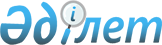 О внесении изменений и дополнений в решение маслихата города Актобе от 12 декабря 2017 года № 243 "Об утверждении бюджета города Актобе на 2018-2020 годы"
					
			С истёкшим сроком
			
			
		
					Решение маслихата города Актобе Актюбинской области от 28 февраля 2018 года № 296. Зарегистрировано Управлением юстиции города Актобе Актюбинской области 16 марта 2018 года № 3-1-179. Прекращено действие в связи с истечением срока
      В соответствии со статьей 6 Закона Республики Казахстан от 23 января 2001 года "О местном государственном управлении и самоуправлении в Республике Казахстан" и пунктом 4 статьи 106 Бюджетного кодекса Республики Казахстан от 4 декабря 2008 года, маслихат города Актобе РЕШИЛ:
      1. Внести в решение маслихата города Актобе от 12 декабря 2017 года № 243 "Об утверждении бюджета города Актобе на 2018–2020 годы" (зарегистрированное в Реестре государственной регистрации нормативных правовых актов за № 5793, опубликованное 9 января 2018 года в газете "Ақтөбе" и 10 января 2018 года в газете "Актюбинский вестник") следующие изменения и дополнения:
      в пункте 1:
      в подпункте 1):
      доходы: цифры "54 851 226" заменить цифрами "56 386 217,7", в том числе:
      поступления от продажи основного капитала: цифры "5 690 000" заменить цифрами "6 290 000,0";
      поступления трансфертов: цифры "18 896 226" заменить цифрами "19 831 217,7";
      в подпункте 2):
      затраты: цифры "50 147 873" заменить цифрами "57 710 124,9";
      в подпункте 5):
      дефицит (профицит) бюджета: цифры "4 494 501" заменить цифрами "-1 532 759,2";
      в подпункте 6):
      финансирование дефицита (использование профицита) бюджета: цифры "- 4 494 501" заменить цифрами "1 532 759,2", в том числе:
      поступления займов: цифру "0" заменить цифрами "4 500 000,0";
      2. Приложения 1, 4, 5 к указанному решению изложить в новой редакции согласно приложениям 1, 2, 3 к настоящему решению.
      3. Государственному учреждению "Аппарат маслихата города Актобе" в установленном законодательством порядке обеспечить:
      1) государственную регистрацию настоящего решения в Управлении юстиции города Актобе;
      2) направление настоящего решения на официальное опубликование в периодических печатных изданиях и эталонном контрольном банке нормативных правовых актов Республики Казахстан;
      3) размещение настоящего решения на интернет-ресурсе маслихата города Актобе.
      4. Настоящее решение вводится в действие с 1 января 2018 года. Бюджет города Актобе на 2018 год Целевые трансферты и бюджетные кредиты из республиканского бюджета на 2018 год Целевые трансферты и бюджетные кредиты из областного бюджета на 2018 год
					© 2012. РГП на ПХВ «Институт законодательства и правовой информации Республики Казахстан» Министерства юстиции Республики Казахстан
				
      Председатель сессии маслихата города Актобе 

К. Швец

      Секретарь маслихата города Актобе

С. Шинтасова
Приложение 1 к решению маслихата города Актобе от 28 февраля 2018 года № 296Приложение 1 к решению маслихата города Актобе от 12 декабря 2017 года №243
Категория
Категория
Категория
Категория
Сумма, тысяч тенге
Класс
Класс
Класс
Сумма, тысяч тенге
Подкласс
Подкласс
Сумма, тысяч тенге
Наименование доходов
Сумма, тысяч тенге
1
2
3
4
5
I. Доходы
56 386 217,7
1
Налоговые поступления
29 955 000,0
01
Подоходный налог
7 602 956,0
2
Индивидуальный подоходный налог
7 602 956,0
03
Социальный налог
4 153 831,0
1
Социальный налог
4 153 831,0
04
Налоги на собственность
6 672 421,0
1
Налоги на имущество
4 645 360,0
3
Земельный налог
407 845,0
4
Налог на транспортные средства
1 616 266,0
5
Единый земельный налог
2 950,0
05
Внутренние налоги на товары, работы и услуги
10 352 443,0
2
Акцизы
9 425 736,0
3
Поступления за использование природных и других ресурсов
210 316,0
4
Сборы за ведение предпринимательской и профессиональной деятельности
639 969,0
5
Налог на игорный бизнес
76 422,0
07
Прочие налоги
485 000,0
1
Прочие налоги
485 000,0
08
Обязательные платежи, взимаемые за совершение юридически значимых действий и (или) выдачу документов уполномоченными на то государственными органами или должностными лицами
688 349,0
1
Государственная пошлина
688 349,0
2
Неналоговые поступления
310 000,0
01
Доходы от государственной собственности
104 024,0
5
Доходы от аренды имущества, находящегося в государственной собственности
104 024,0
06
Прочие неналоговые поступления 
205 976,0
1
Прочие неналоговые поступления 
205 976,0
3
Поступления от продажи основного капитала
6 290 000,0
01
Продажа государственного имущества, закрепленного за государственными учреждениями
5 090 000,0
1
Продажа государственного имущества, закрепленного за государственными учреждениями
5 090 000,0
03
Продажа земли и нематериальных активов
1 200 000,0
1
Продажа земли 
900 000,0
2
Продажа нематериальных активов
300 000,0
4
Поступления трансфертов
19 831 217,7
02
Трансферты из вышестоящих органов государственного управления
 19 831 217,7
2
Трансферты из областного бюджета
 19 831 217,7
Функциональная группа
Функциональная группа
Функциональная группа
Функциональная группа
Функциональная группа
Сумма, тысяч тенге
Функциональная подгруппа
Функциональная подгруппа
Функциональная подгруппа
Функциональная подгруппа
Сумма, тысяч тенге
Администратор бюджетных программ
Администратор бюджетных программ
Администратор бюджетных программ
Сумма, тысяч тенге
Бюджетная программа
Бюджетная программа
Сумма, тысяч тенге
Наименование расходов
Сумма, тысяч тенге
II. Затраты
57 710 124,9
01
Государственные услуги общего характера
995 281,3
1
Представительные, исполнительные и другие органы, выполняющие общие функции государственного управления
594 513,5
112
Аппарат маслихата района (города областного значения)
42 481,7
001
Услуги по обеспечению деятельности маслихата района (города областного значения)
37 848,7
003
Капитальные расходы государственного органа
4 633,0
122
Аппарат акима района (города областного значения)
552 031,8
001
Услуги по обеспечению деятельности акима района (города областного значения)
477 553,8
003
Капитальные расходы государственного органа
64 678,0
009
Капитальные расходы подведомственных государственных учреждений и организаций
9 800,0
2
Финансовая деятельность
322 077,0
452
Отдел финансов района (города областного значения)
322 077,0
001
Услуги по реализации государственной политики в области исполнения бюджета и управления коммунальной собственностью района (города областного значения)
67 797,0
010
Приватизация, управление коммунальным имуществом, постприватизационная деятельность и регулирование споров, связанных с этим
2 000,0
018
Капитальные расходы государственного органа
4 280,0
028
Приобретение имущества в коммунальную собственность
248 000,0
5
Планирование и статистическая деятельность
64 204,3
453
Отдел экономики и бюджетного планирования района (города областного значения)
64 204,3
001
Услуги по реализации государственной политики в области формирования и развития экономической политики, системы государственного планирования
31 766,0
004
Капитальные расходы государственного органа
26 938,3
061
Экспертиза и оценка документации по вопросам бюджетных инвестиций и государственно-частного партнерства, в том числе концессии
5 500,0
9
Прочие государственные услуги общего характера
14 486,5
467
Отдел строительства района (города областного значения)
14 486,5
040
Развитие объектов государственных органов
14 486,5
02
Оборона
15 292,0
1
Военные нужды
13 127,0
122
Аппарат акима района (города областного значения)
13 127,0
005
Мероприятия в рамках исполнения всеобщей воинской обязанности
13 127,0
2
Организация работы по чрезвычайным ситуациям
2 165,0
122
Аппарат акима района (города областного значения)
2 165,0
006
Предупреждение и ликвидация чрезвычайных ситуаций масштаба района (города областного значения)
444,0
007
Мероприятия по профилактике и тушению степных пожаров районного (городского) масштаба, а также пожаров в населенных пунктах, в которых не созданы органы государственной противопожарной службы
1 721,0
03
Общественный порядок, безопасность, правовая, судебная, уголовно-исполнительная деятельность
862 229,0
9
Прочие услуги в области общественного порядка и безопасности
862 229,0
485
Отдел пассажирского транспорта и автомобильных дорог района (города областного значения)
821 939,0
021
Обеспечение безопасности дорожного движения в населенных пунктах
821 939,0
499
Отдел регистрации актов гражданского состояния района (города областного значения)
40 290,0
001
Услуги по реализации государственной политики на местном уровне в области регистрации актов гражданского состояния
40 290,0
04
Образование
25 569 279,2
1
Дошкольное воспитание и обучение
4 443 511,4
464
Отдел образования района (города областного значения)
4 441 936,0
009
Обеспечение деятельности организаций дошкольного воспитания и обучения
2 152 822,0
040
Реализация государственного образовательного заказа в дошкольных организациях образования
2 289 114,0
467
Отдел строительства района (города областного значения)
1 575,4
037
Строительство и реконструкция объектов дошкольного воспитания и обучения
1 575,4
2
Начальное, основное среднее и общее среднее образование
19 348 190,8
464
Отдел образования района (города областного значения) 
12 576 348,7
003
Общеобразовательное обучение
11 735 148,1
006
Дополнительное образование для детей 
841 200,6
465
Отдел физической культуры и спорта района (города областного значения)
423 002,0
017
Дополнительное образование для детей и юношества по спорту
423 002,0
467
Отдел строительства района (города областного значения)
6 348 840,1
024
Строительство и реконструкция объектов начального, основного среднего и общего среднего образования
6 348 840,1
9
Прочие услуги в области образования
1 777 577,0
464
Отдел образования района (города областного значения) 
1 777 577,0
001
Услуги по реализации государственной политики на местном уровне в области образования 
157 905,0
005
Приобретение и доставка учебников, учебно-методических комплексов для государственных учреждений образования района (города областного значения)
688 872,0
012
Капитальные расходы государственного органа
2 250,0
015
Ежемесячные выплаты денежных средств опекунам (попечителям) на содержание ребенка-сироты (детей-сирот), и ребенка (детей), оставшегося без попечения родителей
112 836,0
022
Выплата единовременных денежных средств казахстанским гражданам, усыновившим (удочерившим) ребенка (детей)-сироту и ребенка (детей), оставшегося без попечения родителей
3 373,0
023
Методическая работа
29 194,0
067
Капитальные расходы подведомственных государственных учреждений и организаций
623 990,0
108
Разработка или корректировка, а также проведение необходимых экспертиз технико-экономических обоснований бюджетных инвестиционных проектов и конкурсных документаций проектов государственно-частного партнерства, концессионных проектов, консультативное сопровождение проектов государственно-частного партнерства и концессионных проектов
50 000,0
113
Целевые текущие трансферты из местных бюджетов
109 157,0
06
Социальная помощь и социальное обеспечение
2 531 482,5
1
Социальное обеспечение
159 626,0
451
Отдел занятости и социальных программ района (города областного значения)
133 100,0
005
Государственная адресная социальная помощь
133 100,0
464
Отдел образования района (города областного значения)
26 526,0
030
Содержание ребенка (детей), переданного патронатным воспитателям
26 526,0
2
Социальная помощь
2 189 861,0
451
Отдел занятости и социальных программ района (города областного значения)
2 189 861,0
002
Программа занятости
700 625,0
006
Оказание жилищной помощи
12 489,0
007
Социальная помощь отдельным категориям нуждающихся граждан по решениям местных представительных органов
728 363,0
013
Социальная адаптация лиц, не имеющих определенного местожительства
90 675,0
014
Оказание социальной помощи нуждающимся гражданам на дому
128 049,0
017
Обеспечение нуждающихся инвалидов обязательными гигиеническими средствами и предоставление услуг специалистами жестового языка, индивидуальными помощниками в соответствии с индивидуальной программой реабилитации инвалида
469 708,0
023
Обеспечение деятельности центров занятости населения
59 952,0
9
Прочие услуги в области социальной помощи и социального обеспечения
181 995,5
451
Отдел занятости и социальных программ района (города областного значения)
181 995,5
001
Услуги по реализации государственной политики на местном уровне в области обеспечения занятости и реализации социальных программ для населения
72 137,5
011
Оплата услуг по зачислению, выплате и доставке пособий и других социальных выплат
6 965,0
050
Реализация Плана мероприятий по обеспечению прав и улучшению качества жизни инвалидов в Республике Казахстан на 2012 – 2018 годы
39 039,0
054
Размещение государственного социального заказа в неправительственных организациях
62 702,0
067
Капитальные расходы подведомственных государственных учреждений и организаций
1 152,0
07
Жилищно-коммунальное хозяйство
14 673 917,9
1
Жилищное хозяйство
9 173 090,0
467
Отдел строительства района (города областного значения)
9 015 186,0
003
Проектирование и (или) строительство, реконструкция жилья коммунального жилищного фонда
6 597 690,1
004
Проектирование, развитие и (или) обустройство инженерно-коммуникационной инфраструктуры
2 408 195,6
074
Развитие и/или сооружение недостающих объектов инженерно-коммуникационной инфраструктуры в рамках Программы развития продуктивной занятости и массового предпринимательства
9 300,3
479
Отдел жилищной инспекции района (города областного значения)
19 380,0
001
Услуги по реализации государственной политики на местном уровне в области жилищного фонда
18 505,0
005
Капитальные расходы государственного органа
875,0
497
Отдел жилищно-коммунального хозяйства района (города областного значения)
138 524,0
001
Услуги по реализации государственной политики на местном уровне в области жилищно-коммунального хозяйства
127 675,0
003
Капитальные расходы государственного органа
2 000,0
006
Обеспечение жильем отдельных категорий граждан
288,0
031
Изготовление технических паспортов на объекты кондоминиумов
8 561,0
2
Коммунальное хозяйство
994 900,9
467
Отдел строительства района (города областного значения)
970 803,9
005
Развитие коммунального хозяйства
866 579,6
006
Развитие системы водоснабжения и водоотведения
3 983,9
007
Развитие благоустройства городов и населенных пунктов
100 240,4
497
Отдел жилищно-коммунального хозяйства района (города областного значения)
24 097,0
016
Функционирование системы водоснабжения и водоотведения
15 536,0
027
Организация эксплуатации сетей газификации, находящихся в коммунальной собственности районов (городов областного значения)
8 561,0
3
Благоустройство населенных пунктов
4 505 927,0
497
Отдел жилищно-коммунального хозяйства района (города областного значения)
4 505 927,0
025
Освещение улиц в населенных пунктах
913 081,0
030
Обеспечение санитарии населенных пунктов
1 234 329,0
034
Содержание мест захоронений и захоронение безродных
3 763,0
035
Благоустройство и озеленение населенных пунктов
2 354 754,0
08
Культура, спорт, туризм и информационное пространство
945 439,1
1
Деятельность в области культуры
638 826,1
455
Отдел культуры и развития языков района (города областного значения)
240 514,0
003
Поддержка культурно-досуговой работы
240 514,0
467
Отдел строительства района (города областного значения)
398 312,1
011
Развитие объектов культуры
398 312,1
2
Спорт
131 121,0
465
Отдел физической культуры и спорта района (города областного значения)
80 852,0
001
Услуги по реализации государственной политики на местном уровне в сфере физической культуры и спорта 
15 428,0
006
Проведение спортивных соревнований на районном (города областного значения) уровне
20 589,0
007
Подготовка и участие членов сборных команд района (города областного значения) по различным видам спорта на областных спортивных соревнованиях
44 210,0
032
Капитальные расходы подведомственных государственных учреждений и организаций
625,0
467
Отдел строительства района (города областного значения)
50 269,0
008
Развитие объектов спорта
50 269,0
3
Информационное пространство
109 490,0
455
Отдел культуры и развития языков района (города областного значения)
68 996,0
006
Функционирование районных (городских) библиотек
66 019,0
007
Развитие государственного языка и других языков народа Казахстана
2 977,0
456
Отдел внутренней политики района (города областного значения) 
40 494,0
002
Услуги по проведению государственной информационной политики
40 494,0
9
Прочие услуги по организации культуры, спорта, туризма и информационного пространства
66 002,0
455
Отдел культуры и развития языков района (города областного значения)
26 574,0
001
Услуги по реализации государственной политики на местном уровне в области развития языков и культуры 
17 738,0
032
Капитальные расходы подведомственных государственных учреждений и организаций
8 836,0
456
Отдел внутренней политики района (города областного значения)
39 428,0
001
Услуги по реализации государственной политики на местном уровне в области информации, укрепления государственности и формирования социального оптимизма граждан 
31 201,0
003
Реализация мероприятий в сфере молодежной политики
7 352,0
006
Капитальные расходы государственного органа
875,0
9
Топливно-энергетический комплекс и недропользование
2 002 035,3
1
Топливо и энергетика
2 002 035,3
467
Отдел строительства района (города областного значения)
2 002 035,3
009
Развитие теплоэнергетической системы
2 002 035,3
10
Сельское, водное, лесное, рыбное хозяйство, особо охраняемые природные территории, охрана окружающей среды и животного мира, земельные отношения
186 455,0
1
Сельское хозяйство
111 105,0
462
Отдел сельского хозяйства района (города областного значения)
19 458,0
001
Услуги по реализации государственной политики на местном уровне в сфере сельского хозяйства
18 458,0
006
Капитальные расходы государственного органа
1 000,0
473
Отдел ветеринарии района (города областного значения)
91 647,0
001
Услуги по реализации государственной политики на местном уровне в сфере ветеринарии
17 658,0
003
Капитальные расходы государственного органа
875,0
005
Обеспечение функционирования скотомогильников (биотермических ям)
3 000,0
006
Организация санитарного убоя больных животных
2 060,0
007
Организация отлова и уничтожения бродячих собак и кошек
30 000,0
008
Возмещение владельцам стоимости изымаемых и уничтожаемых больных животных, продуктов и сырья животного происхождения
6 554,0
010
Проведение мероприятий по идентификации сельскохозяйственных животных
4 500,0
011
Проведение противоэпизоотических мероприятий
27 000,0
6
Земельные отношения
62 980,0
463
Отдел земельных отношений района (города областного значения)
62 980,0
001
Услуги по реализации государственной политики в области регулирования земельных отношений на территории района (города областного значения) 
36 078,0
004
Организация работ по зонированию земель
12 070,0
006
Землеустройство, проводимое при установлении границ районов, городов областного значения, районного значения, сельских округов, поселков, сел
13 832,0
007
Капитальные расходы государственного органа
1 000,0
9
Прочие услуги в области сельского, водного, лесного, рыбного хозяйства, охраны окружающей среды и земельных отношений
12 370,0
453
Отдел экономики и бюджетного планирования района (города областного значения)
12 370,0
099
Реализация мер по оказанию социальной поддержки специалистов
12 370,0
11
Промышленность, архитектурная, градостроительная и строительная деятельность
234 815,0
2
Архитектурная, градостроительная и строительная деятельность
234 815,0
467
Отдел строительства района (города областного значения)
99 694,0
001
Услуги по реализации государственной политики на местном уровне в области строительства 
99 694,0
468
Отдел архитектуры и градостроительства района (города областного значения)
135 121,0
001
Услуги по реализации государственной политики в области архитектуры и градостроительства на местном уровне 
42 225,0
003
Разработка схем градостроительного развития территории района и генеральных планов населенных пунктов
85 371,0
004
Капитальные расходы государственного органа
1 125,0
032
Капитальные расходы подведомственных государственных учреждений и организаций
6 400,0
12
Транспорт и коммуникации
3 791 997,0
1
Автомобильный транспорт
3 724 358,0
485
Отдел пассажирского транспорта и автомобильных дорог района (города областного значения)
3 724 358,0
022
Развитие транспортной инфраструктуры
1 080 000,0
023
Обеспечение функционирования автомобильных дорог
1 038 901,0
045
Капитальный и средний ремонт автомобильных дорог районного значения и улиц населенных пунктов
1 605 457,0
9
Прочие услуги в сфере транспорта и коммуникаций
67 639,0
485
Отдел пассажирского транспорта и автомобильных дорог района (города областного значения)
67 639,0
001
Услуги по реализации государственной политики на местном уровне в области пассажирского транспорта и автомобильных дорог 
67 639,0
13
Прочие
649 690,0
3
Поддержка предпринимательской деятельности и защита конкуренции
30 590,0
469
Отдел предпринимательства района (города областного значения)
30 590,0
001
Услуги по реализации государственной политики на местном уровне в области развития предпринимательства
20 709,0
003
Поддержка предпринимательской деятельности 
8 881,0
004
Капитальные расходы государственного органа
1 000,0
9
Прочие
619 100,0
452
Отдел финансов района (города областного значения)
619 100,0
012
Резерв местного исполнительного органа района (города областного значения) 
619 100,0
14
Обслуживание долга
52 242,0
1
Обслуживание долга
52 242,0
452
Отдел финансов района (города областного значения)
52 242,0
013
Обслуживание долга местных исполнительных органов по выплате вознаграждений и иных платежей по займам из областного бюджета
52 242,0
15
Трансферты
5 199 969,6
1
Трансферты
5 199 969,6
452
Отдел финансов района (города областного значения)
5 199 969,6
006
Возврат неиспользованных (недоиспользованных) целевых трансфертов
6 072,1
007
Бюджетные изъятия
3 750 000,0
024
Целевые текущие трансферты из нижестоящего бюджета на компенсацию потерь вышестоящего бюджета в связи с изменением законодательства
819 000,0
038
Субвенции
618 054,0
054
Возврат сумм неиспользованных (недоиспользованных) целевых трансфертов, выделенных из республиканского бюджета за счет целевого трансферта из Национального фонда Республики Казахстан
6 843,5
III. Чистое бюджетное кредитование
0,0
Бюджетные кредиты
0,0
Погашение бюджетных кредитов
0,0
IV. Сальдо по операциям с финансовыми активами
208 852,0
Приобретение финансовых активов
208 852,0
13
Прочие
208 852,0
9
Прочие
208 852,0
497
Отдел жилищно-коммунального хозяйства района (города областного значения)
208 852,0
065
Формирование или увеличение уставного капитала юридических лиц
208 852,0
V. Дефицит (профицит) бюджета
- 1 532 759,2
VI. Финансирование дефицита (использование профицита) бюджета
1 532 759,2
7
Поступления займов
4 500 000,0
01
Внутренние государственные займы
4 500 000,0
2
Договоры займа
4 500 000,0
03
Займы, получаемые местным исполнительным органом района (города областного значения)
4 500 000,0
16
Погашение займов
4 494 501,0
1
Погашение займов
4 494 501,0
452
Отдел финансов района (города областного значения)
4 494 501,0
008
Погашение долга местного исполнительного органа перед вышестоящим бюджетом
4 494 501,0
8
Используемые остатки бюджетных средств
1 527 260,2
01
Остатки бюджетных средств
1 527 260,2
1
Свободные остатки бюджетных средств
1 527 260,2
01
Свободные остатки бюджетных средств
1 527 260,2Приложение 2 к решению маслихата города Актобе от 28 февраля 2018 года № 296Приложение 4 к решению маслихата города Актобе от 12 декабря 2017 года № 243
Наименование
Сумма, тысяч тенге
1
2
Всего
9 013 187,0
Целевые текущие трансферты
910 794,0
в том числе:
Отдел занятости и социальных программ района (города областного значения)
639 463,0
на выплату государственной адресной социальной помощи
130 730,0
на внедрение консультантов по социальной работе и ассистентов
 в центрах занятости населения
10 761,0
на размещение государственного социального заказа в неправительственном секторе
49 118,0
размещение государственного социального заказа на развитие служб "Инватакси"
2 796,0
увеличение норм обеспечения инвалидов обязательными гигиеническими средствами
84 929,0
оказание услуг специального специалиста жестового языка
7 129,0
расширение Перечня технических вспомогательных (компенсаторных) средств
77 650,0
частичное субсидирование заработной платы
38 623,0
молодежная практика
216 446,0
на введение стандартов оказания специальных социальных услуг
20 041,0
на субсидирование затрат работодателя на создание специальных рабочих мест для трудоустройства инвалидов
1 240,0
Отдел образования района (города областного значения)
271 331,0
апробирование подушевого финансирования организаций среднего образования
152 978,0
на доплату учителям, прошедшим стажировку по языковым курсам и на доплату учителям за замещение на период обучения основного сотрудника 
118 353,0
Целевые трансферты на развитие
8 102 393,0
в том числе:
Отдел строительства района (города областного значения)
8 102 393,0
Развитие теплоэнергетической системы
1 650 946,0
Строительство и реконструкция объектов начального, основного среднего и общего среднего образования
4 496 955,0
Проектирование и (или) строительство, реконструкция жилья коммунального жилищного фонда
744 705,0
Проектирование, развитие и (или) обустройство инженерно-коммуникационной инфраструктуры
1 209 787,0Приложение 3 к решению маслихата города Актобе от 28 февраля 2018 года № 296Приложение 5 к решению маслихата города Актобе от 12 декабря 2017 года № 243
Наименование
Сумма, тысяч тенге
1
2
Всего
15 318 030,7
Целевые текущие трансферты
5 983 776,0
в том числе:
Аппарат акима района (города областного значения)
64 500,0
На капитальные расходы государственных органов 
64 500,0
Отдел занятости и социальных программ района (города областного значения)
133 994,0
на краткосрочное профессиональное обучение рабочим кадрам
72 042,0
на содействие занятости населения 
61 952,0
Отдел образования района (города областного значения)
3 824 152,0
апробирование подушевого финансирования организаций среднего образования
309 833,0
на обеспечение доступа общеобразовательных школ к Широкополосному интернету
89 226,0
на общеобразовательное обучение
150 000,0
на подключение общеобразовательных школ к интерактивному образовательному контенту
14 250,0
на обновление компьютерной техники общеобразовательных школ
210 009,0
на оснащение общеобразовательных школ технической инфраструктурой
138 112,0
на капитальные расходы подведомственных государственных организаций образования
146 189,0
на приобретение и доставку учебников, учебно-методических комплексов для государственных учреждений образования
193 582,0
на дополнительное образование для детей
100 000,0
реализация государственного образовательного заказа в дошкольных организациях образования
2 398 271,0
на оснащение интерактивным оборудованием организаций образования
46 680,0
на установку плоскостных спортивных сооружений
28 000,0 
Отдел физической культуры и спорта района (города областного значения)
332 586,0
дополнительное образование для детей и юношества по спорту
332 586,0
Отдел ветеринарии района (города областного значения)
6 000,0
на возмещение владельцам стоимости изымаемых и уничтожаемых больных животных
6 000,0
Отдел пассажирского транспорта и автомобильных дорог района (города областного значения)
1 852 619,0
Развитие транспортной инфраструктуры
900 000,0
Приобретение видеокамер для улиц 
250 000,0
Капитальный и средний ремонт автомобильных дорог районного значения и улиц населенных пунктов
652 619,0
На текущий ремонт грунтовых дорог
50 000,0
Отдел жилищно-коммунального хозяйства района (города областного значения)
669 925,0
Текущий ремонт тротуарных плиток и бордюр
100 000,0
Установка детских площадок
100 000,0
На благоустройство и озеленение 
350 000,0
Установка мусорных контейнеров
50 000,0
На освещение улиц
69 925,0
Целевые трансферты на развитие
8 434 254,7
в том числе:
Отдел строительства района (города областного значения)
8 434 254,7
Развитие коммунального хозяйства
829 506,0
Развитие теплоэнергетической системы
351 075,7
Строительство и реконструкция объектов начального, основного среднего и общего среднего образования
1 493 985,0
Проектирование и (или) строительство, реконструкция жилья коммунального жилищного фонда
4 605 210,0
Проектирование, развитие и (или) обустройство инженерно-коммуникационной инфраструктуры
954 478,0
Развитие объектов культуры
200 000,0